Советуем прочестьКниги Е. Мартышева:Дар небесный. Стихи и песни. — Новосибирск, 2001.Облепиховый берег. Избранная лирика. — Новосибирск, 2010.Волшебный посох. Сказка. — Новосибирск, 1997.Роковая паутина. Сказка. — Новосибирск, 2000.Резчик Лавр. Сказка. — Новосибирск, 2006.О Е. Мартышеве:Арабескин Г. Еще раз про любовь. // «Сиб. огни», 1999, №1.Арабескин Г. Волшебное стекло сказки. // «Сиб. огни», 1999, №3.Яранцев В. Сказки нового времени. // «Советская Сибирь», 28 июля 2005 г.Чтоб быть поэтом, надо жить поэтомВсем проискам судьбы наперекор:За честь жены — под дуло пистолета,За истину — на дыбу и костер.Е. Ф. МартышевПоэт всегда душевно болен,живет, судьбой не дорожа.Горит кровавою мозольюего распятая душа.Все боли века — прямо в сердценезащищенное его.И нет ни снадобья, ни средствауйти от этого всего.Е. Ф. МартышевНАШ АДРЕС: г. Болотное, ул. Московская, 56 т. (383-49) 22-780e-mail: bltlib@rambler.ruМКУК «Болотнинская ЦБС»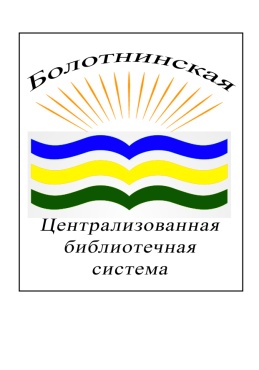 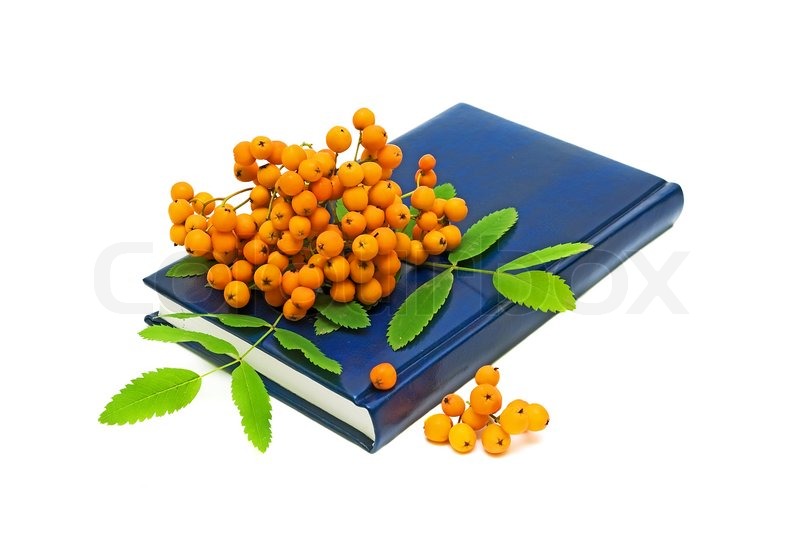 2021Сибирский поэт - лирик и сказочник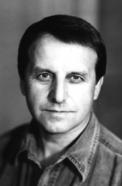 Евгений Федорович Мартышев          Родился 23  июля  1945  года на станции Талица Свердловской области в семье летчика ВВС. Окончил электромеханический и гуманитарный факультеты Новосибирского электротехнического института. Трудовую деятельность начинал на строительстве металлургического сталепроволочного комбината в башкирском городе Белорецке. Отсюда был призван в армию. Служил в литовском Каунасе, в войсках ПВО. В 1970 году после демобилизации вернулся в Новосибирск. Работал инженером, потом главным инженером монтажного управления. В начале 80-х стал главным энергетиком крупного предприятия стройиндустрии в Новосибирске, а в 1985-м — начальником цеха энергетики в Новосибирском комитете по радиовещанию и телевидению (ныне телекомпания «Новосибирск» ВГТРК), где работает и в настоящее время.           Первое стихотворение было опубликовано в 1969 году в газете «Белорецкий рабочий». А в 1977 году в декабрьском номере дебютировал с поэтической подборкой в журнале «Сибирские огни». Публиковался в журнале «Новосибирск», коллективных сборниках. Автор четырех лирических сборников и одиннадцати книг сказок. Член Союза писателей Росссии.           Е. Мартышев — академик Петровской академии наук и искусств (ПАНИ). Его творчество отмечено премией ПАНИ имени митрополита Иоанна и премией имени равноапостольных Мефодия и Кирилла международного фонда славянской письменности и культуры за выдающийся вклад в русскую поэзию.Имя Евгения Мартышева сегодня на слуху. Ценителям поэзии он хорошо знаком по проникновенной лирике, где он предстает тонким художником с собственным лицом и голосом, видением мира, поэтом, которому есть что и как сказать на самую вечную, но всегда современную тему. Помнят его и как автора-исполнителя собственных песен (он небезуспешно выступал на различных бардовских встречах и фестивалях).Однако особую популярность и читательскую признательность ему принесла работа в жанре поэтической сказки — ныне достаточно редком и даже экзотичном. Е. Мартышев создает, по сути, целый сказочный свод, своего рода новый русский эпос, подчиненный, при различных оригинальных сюжетах каждого отдельного произведения, единым идейно-художественным и эстетическим задачам.Сказки Е. Мартышева восходят к народным, фольклорным истокам, с но с другой стороны опираются на традиции русской литературной сказки, заложенные А. Пушкиным и П. Ершовым. А это не только сочная изобразительность, живость и колоритность характеров, острота и динамизм повествования, но и притчевость, философичность, особый взгляд на современность через волшебное стекло сказочного действа. Все это сполна присутствует в сказках Е. Мартышева. При этом пронизаны они живительным светом доброты и красоты, несут в себе мощный заряд бодрой силы, оптимизма и патриотизма.Сказки Е. Мартышева очень воспитательны, ибо способствуют прочному усвоению краеугольных, извечных духовных и нравственных ценностей и могут служить теми гуманистическими ориентирами, которых так не хватает нынешнему обществу.И лирическая поэзия, и сказки Е. Мартышева образуют единое пространство, говоря словами самого автора, «территорию любви». На ее просторах раскинулась и родная наша страна, о любви к которой поэт не устает говорить. Вот и в финале сказки «Целитель он признается:Я ведь что по главной сутиОбсказать любому тщусь:Что люблю вас очень, люди,И отчизну нашу — Русь!Этой необъятной любовью и движим Е. Мартышев в своей многотрудной, но и талантливой поэтической работе.Алексей Горшенин